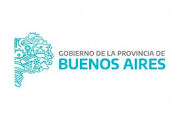                                                                                      Gral. Las Heras, 27 de abril de 2023					La dirección del I.S.F.D y T N° 44 en el marco de la Resolución N° 5886/03 y 1161/20.Realiza la difusión, convocatoria e inscripción de aspirantes para la cobertura de los siguientes espacios:1. CARRERA: PROFESORADO DE EDUCACION FISICAESPACIO CURRICULAR:  Teorías Sociopolíticas y EducaciónCANT. MOD.:2 (dos) MAS 1 (una) TAINCURSO: 2do. Año.DÍA Y HORARIO: jueves de 20,50 a 22,50 hs.1 (una) Hora TAÍN el Segundo sábado de cada mes de 8:00 a 12 hs.TURNO: VespertinoSITUACION DE REVISTA: SuplentePERFIL DOCENTE: Prof. / Lic. En Cs. De la EducaciónCOMISIÓN EVALUADORA conformada por:2. CARRERA: PROFESORADO DE EDUCACION FISICAESPACIO CURRICULAR:  Teorías Sociopolíticas y EducaciónCANT. MOD.:2 (dos) MAS 1 (una) TAINCURSO: 2do. Año. DÍA Y HORARIO: Miércoles de 15,40 a 17,40 hs.  1 (una) Hora TAÍN el segundo  sábado de cada mes de 8:00 a 12 hs.TURNO: tardeSITUACION DE REVISTA: SuplentePERFIL DOCENTE: Prof. / Lic. En Cs. De la EducaciónCOMISIÓN EVALUADORA conformada por:Se dará cumplimiento al Art.  9° de la Ley 10.579, invitando a los gremios para actuar como Observadores   en   la   totalidad   de   las   acciones   de Comisión Evaluadora.CRONOGRAMA:ATENCIÓNINFORMES E INSCRIPCIÓN: En el I.S.F.D y T N° 44, MAIL: concursosis44@gmail.comConsideraciones generales para la presentación de proyectos:Todos los interesados en participar como postulantes en los concursos de oposición y antecedentes deberán presentar:Propuesta pedagógica: Se solicita la presentación de la propuesta según resolución 5886/03 y la inclusión de un anexo con adecuación a clases de modalidad virtual (ante posible necesidad). Para el formato de la propuesta consultar disposición n° 30 (no se aceptan propuestas que no estén realizadas bajo la dispo 30) y en formato PDF.Incluir en dicha propuesta las citas bibliográficas (Normas APA) que certifiquen la procedencia de los textos incluidos en los mismos. Téngase presente que omitir ese procedimiento implica incurrir en plagio, lo que dará lugar a declarar desaprobado el proyecto y nula la participación en el concurso. (PRIMER ARCHIVO).D.D.J.J. de títulos y antecedentes: La misma se encuentra en el ANEXO III de la Resolución 5886/03.	Que deberá presentarla en PDF y en el siguiente orden para que puedan merituar sus antecedentes.A-	Anexo III completo con datos y actuaciones personales, recuerde firmar este anexo al pie como lo solicita.B-	Adjunte a continuación en el mismo archivo y en orden de prioridad: DNI, Títulos certificantes y luego capacitaciones, cursos, etc. DEBIDAMENTE FOLIADOS. Ya que acreditaran lo mencionado en el anexo, para ser remitidas a la Dirección de Tribunales de Clasificación. Si Usted ha sido incorporado a los listados emitidos por esta Dirección de Tribunales de Clasificación (listado 108 A superior) solo deberá presentar la oblea correspondiente. (SEGUNDO ARCHIVO)Recuerde enviarlos en formato PDF al mail indicado: concursosis44@gmail.com.No olvide constituir e informar en la D.D.J.J.(ANEXO III) Teléfono, domicilio físico y domicilio electrónico, a los efectos de las Notificaciones fehacientes que fuera necesario realizar durante el proceso de selección. Poseer experiencia laboral en el nivel de destino (NO ES EXCLUYENTE)  y tener conocimientos para uso y elaboración de clases en aulas virtuales acreditando probanzas. Actualmente se da la. continuidad pedagógica de los estudiantes de nuestra Institución a través de la plataforma del INFOD.USTED AHORRARÁ TIEMPO Y LE FACILITARA A LA COMISIÓN EVALUADORA EL TRABAJO SI SE INSCRIBE EN TIEMPO Y FORMA EN EL INGRESO A SUPERIOR,  PARA ENCONTRARSE EN EL LISTADO 108. SE SOLICITA HACERLO.GRACIAS.COMISION EVALUADORATITULARSUPLENTEDIRECTIVOSANDRA MARTINEZMURPHY JOSE LUISPROFESOR DE LA ESPECIALIDADCASTELANO MIRTANICOLINO ALEJANDRAPROFESORDE LA ESPECIALIDAD (externo con dominio en el área)CORREA CECILIAAMORENA MARTAPROFESOR DEL CAIBEUS JAQUELINEROMANO JUAN MARCOSALUMNOFALCO AGUSTINGOMEZ FACUNDOCOMISION EVALUADORATITULARSUPLENTEDIRECTIVOSANDRA MARTINEZMURPHY JOSE LUISPROFESOR DE LA ESPECIALIDADCASTELANO MIRTANICOLINO ALEJANDRAPROFESORDE LA ESPECIALIDAD (externo con dominio en el área)CORREA CECILIAAMORENA MARTAPROFESOR DEL CAIBEUS JAQUELINEROMANO JUAN MARCOSALUMNOFALCO AGUSTINGOMEZ FACUNDOFECHASDESDEHASTADIFUSION05/05/202310/05/2023INSCRIPCION Y ENTREGA DE PROYECTO05/05/202310/05/2023RECUSACION / EXCUSACION09/05/202310/05/2023EVALUACION                           11/05/202317/05/2023  (5 días hábiles)ENTREVISTA18/05/202322/05/2023  (3 días hábiles)